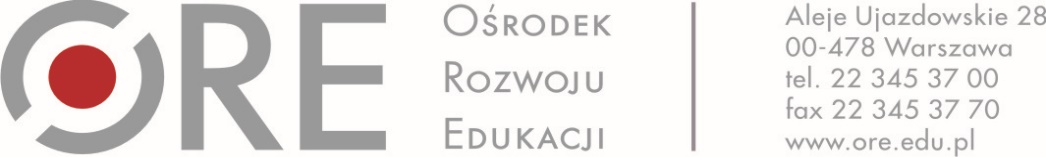 Warszawa, dnia 24 maja  2018 r.Dot.: postepowania nr WA/ZUZP/261/53/2018Informacja z otwarcia ofertDotyczy: Organizacja jednego trzydniowego spotkania w Warszawie – Partnerstwo. Etap 2. Zamawiający Ośrodek Rozwoju Edukacji informuje, iż w dniu 24 maja 2018 r. do godz. 14:00 zostały złożone n/w oferty. Wszystkie oferty wpłynęły w terminie. Zamawiający na realizację zamówienia zamierza przeznaczyć następujące środki:  55 256,00 zł brutto.Nr ofertyNazwa i adres WykonawcyCena oferty (brutto) PLN Aspekt SpołecznyTermin realizacjiOkres gwarancjiWarunki płatności1Deluxe Event Sp. z o.o. ul. Krasnobrodzka 503-214 Warszawa 92 803,00 złTAKZgodnie z SIWZZgodnie z SIWZZgodnie z SIWZ2„Platon” Zarządzanie i Finanse dr Adam Ugrewicz, Wysoka, ul. Chabrowa 39/7, 52-200 Wrocław93 484,00 złTAKZgodnie z SIWZZgodnie z SIWZZgodnie z SIWZ3UpHotel Sp. z o.o.ul. Solna 458-500 Jelenia Góra93 510,60 złTAKZgodnie z SIWZZgodnie z SIWZZgodnie z SIWZ4PRO COMPLEXGrupa Dominik Skibaul. T. Krępowickiego 10/501-456 Warszawa102 290,00 złTAKZgodnie z SIWZZgodnie z SIWZZgodnie z SIWZ